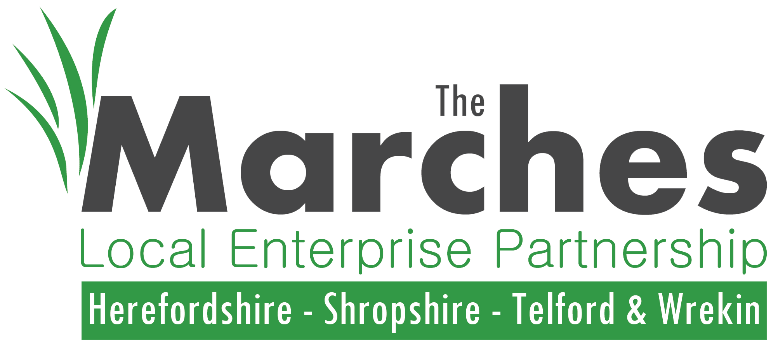 Marches Investment Fund Preliminary Project Assessment(Capital fund)Please provide a short description of the project seeking financial assistance from the Marches Investment Fund:……………………………………………………………………………………………………………………….……………………………………………………………………………………………………………………….……………………………………………………………………………………………………………………….All potential investments must be able meet the following broad criteria in order to complete the Expression of Interest form.The scheme is located in the Marches LEP area (administrative areas of Herefordshire Council, Shropshire Council and Telford and Wrekin Council) .The scheme will make a significant/ strategic contribution to the Marches LEP’s vision as set out in the Strategic Economic Plan. - www.marcheslep.org.uk/downloads/ Please note that the Fund is seeking applications which will make a significant economic impact on the Marches economy and applications will be prioritised accordingly.  The request for Marches Investment Fund (MIF) loan funding is for a capital investment.  The scheme will make a significant contribution to the delivery of jobs and housing across the Marches in line the LEPs ambition as set out in the Strategic Economic Plan. The scheme is able to demonstrate that the funding addresses a cashflow/funding shortfall that cannot be met by other means.The scheme can demonstrate that there are no barriers or constraints in relation to land ownership, planning and other approvals, and that with assistance of this loan application all funding is in place to enable the development to proceed. The loan request is equal to / greater than £250,000 in value.The request for a loan does not exceed 60% of the value of the completed project.The scheme can pay back funding within 0 – 5 years.The applicant acknowledges that an arrangement fee will be payable after accepting the terms of the loan and will be payable before loan funds are released.The MIF will need to ensure any loan provided complies with state aid. The applicant agrees to provide the necessary information to enable the fund provider to make this assessment at Due Diligence stage. The applicant must declare immediately to the MIF Manager if they are aware of changes in their circumstances which may impact on this assessment.  For further information please see  www.gov.uk/state-aidI confirm that I have read the Marches Investment Fund scheme criteria and I meet the broad criteria as set out in the PPA. I now wish to complete the Expression of Interest Form to apply for The Marches Investment Fund. SIGNATURE:	…………………………………………..........................................NAME (Print)	…………………………………………..........................................POSITION	…………………………………………..........................................DATE:	…………………………………………..........................................Within the Guidance document for the Marches Investment Fund there is a named Local Authority officer that can provide you with further guidance on the local strategies to assist you with making your application. If you would like me to pass on your details to this officer to assist you with your application please tick the appropriate box below:Yes, I give my permission for my details to be sent to the Local Authority Officer listed in the Funds Guidance documentNo, I do not give my permission. YesNoYesNoYesNoYesNoYesNoYesNoYesNoYesNoYesNoYesNoYesNo